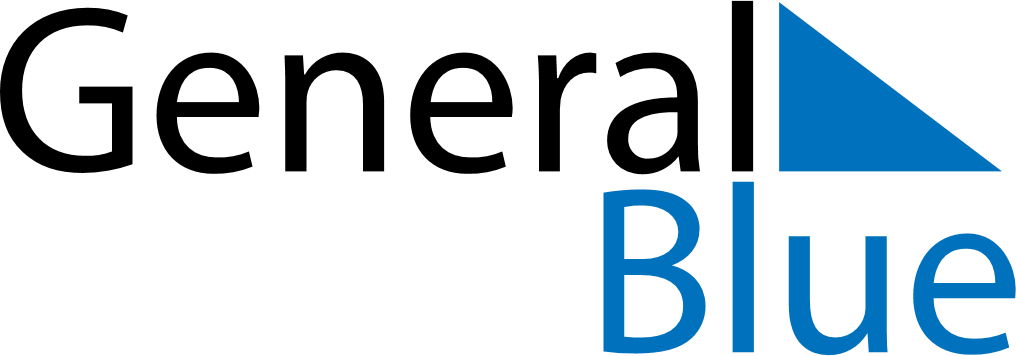 November 2021November 2021November 2021CanadaCanadaSundayMondayTuesdayWednesdayThursdayFridaySaturday12345678910111213Remembrance Day1415161718192021222324252627282930